BangladeshBangladeshBangladeshBangladeshApril 2028April 2028April 2028April 2028SundayMondayTuesdayWednesdayThursdayFridaySaturday123456789101112131415Bengali New Year’s Day161718192021222324252627282930NOTES: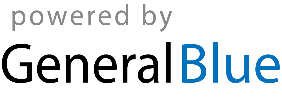 